What is Narrative Medicine?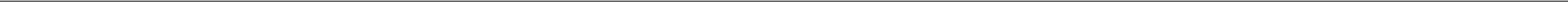 Narrative Medicine (NM) defies simplistic definition. Broadly speaking, NM can be considered a holistic framework for medicine and health sciences which places value on the unique stories of the individuals involved. NM transcends the merely technical aspects of “getting well” and strives to give credence to the less obviously corporeal, but hugely significant, role that storytelling plays in the healing process. As a healthcare approach, NM privileges narrative competence and empathic listening as being integral to comprehending the inevitably mysterious nature of health and illness, suffering and relief, healing and loss. NM practitioners engage in intellectual and emotional journeys beyond the facts and figures presented by medical charts, traversing less quantifiable realms that nevertheless directly impact patients’ health and wellbeing.  The benefits of NM extend to healthcare providers, since literature and writing can be instrumental in learning clinical and academic competencies (e.g. empathy, writing for publication); fostering self-reflection for wellness; and facilitating team communication and cross-cultural understanding. How Can I Be Involved at BUSM?The BUSM Narrative Writing Program (NWP): Writing from the Front Lines of Clinical Care, Education, and Research provides faculty with the opportunity to develop narrative skills and competencies through reflective writing, reading, and listening. Such narrative training fosters writing skills and professional well-being while offering a framework for establishing empathic and collaborative teams. 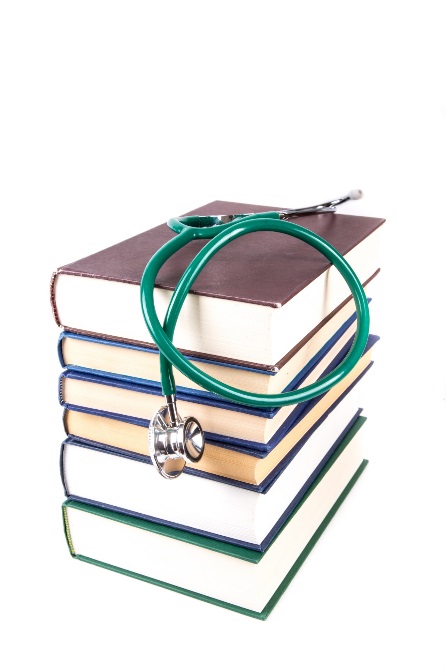 Our curriculum is designed to help faculty engage with stories and storytelling themes relevant to the daily lives of health care and science professionals. Experiential seminars offer instruction on writing theory and practice, contextual information about literary narratives, questions for discussion, and reflective writing prompts. Writing workshops provide participants with a venue for peer coaching on pieces developed outside of sessions, with the goal of aiding participants in preparing at least one piece of writing to a form suitable for submission to a peer- reviewed journal by the end of the course.We are currently piloting the NWP within DOM. Next year, we hope to offer the course to all BUSM faculty, including clinicians, educators, and researchers. Please email Christy Di Frances, PhD, MA, for more information (christyd@bu.edu).Narrative Medicine ResourcesThe resources on this page are a starting point for healthcare professionals looking to explore NM.Some Places to Read & Publish Narrative Writing‘A Piece of My Mind’ and ‘Poetry and Medicine’ in JAMA‘Ad Libitum’ and ‘On Being a Doctor’ in Annals of Internal MedicineArs medicaBellevue Literary Review from NYU Langone Medical CenterExamined Life Journal from the University of Iowa Carver College of Medicine‘Healing Arts: Materia Medica’ and ‘Healing Arts: Text and Context’ in JGIMHealing Muse: A Journal of Literary and Visual Arts from SUNY Upstate Medical University Hektoen International: A Journal of Medical Humanities from the Hektoen Institute of MedicineHospital Drive from UVA School of MedicineIntima: a Journal of Narrative Medicine Journal of Medicine HumanitiesLiterature and Medicine from Johns Hopkins University Press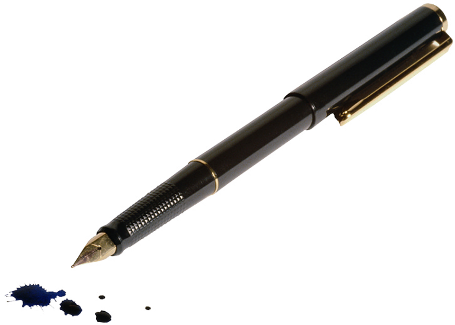 Medical Humanities (BMJ)‘Medicine and the Arts (MATA)’ and ‘Perspectives’ in Academic Medicine‘Narrative Essays’ in Family Medicine‘Personal Views’ in BMJ‘Perspective’ and ‘Medicine in Society’ in NEJMResearch and Humanities in Medical Education (RHiME)Some Texts by Physicians & ScientistsA Country Doctor’s Notebook by Mikhail Bulgakov, trans. Michael GlennyA Life in Medicine: A Literary Anthology, ed. Robert ColesBeing Mortal & Complications by Atul GawandeBlack Man in a White Coat by Damon TweedyChekhov’s Doctors: A Collection of Chekhov’s Medical Tales by Anton Chekhov, ed. Jack CoulehanLife of Sir William Osler by Harvey CushingMy Own Country by Abraham VergheseNarrative Medicine: Honoring the Stories of Illness by Rita CharonPoetry by John KeatsPoetry in Medicine: An Anthology of Poems About Doctors, Patients, Illness and Healing, ed. Michael SalcmanPenseés by Blaise PascalSherlock Holmes stories by Sir Arthur Conan DoyleSilent Spring by Rachel CarsonThe Doctor Stories by William Carlos Williams, ed. Robert ColesThe Kite Runner & A Thousand Splendid Suns by Khaled HosseiniThe Moviegoer by Walker PercyVarious writings by Friedrich von SchillerWhat Doctors Feel by Danielle OfriWhen Breath Becomes Air by Paul Kalanithi